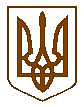 УКРАЇНАКОМИШУВАСЬКА СЕЛИЩНА РАДАОРІХІВСЬКОГО РАЙОНУ ЗАПОРІЗЬКОЇ  ОБЛАСТІДРУГЕ ПЛЕНАРНЕ ЗАСІДАННЯ П’ЯТОЇ СЕСІЇВОСЬМОГО СКЛИКАННЯРІШЕННЯПро встановлення надбавки педагогічним працівникам дошкільних, позашкільних, загальноосвітніх навчальних закладівКеруючись ст. 26 Закону України «Про місцеве самоврядування в Україні»,  на виконання постанови КМУвід 23 березня 2011 р. N 373 «Про встановлення надбавки педагогічним працівникам дошкільних, позашкільних, загальноосвітніх, професійно-технічних навчальних закладів, вищих навчальних закладів I - II рівня акредитації, інших установ і закладів незалежно від їх підпорядкування» (із змінами і доповненнями, внесеними постановою Кабінету Міністрів України від 25 березня 2014 року N 88) з метою підвищення престижності праці педагогічних працівників,Комишуваська селищна рада ВИРІШИЛА:Установити надбавку у розмірі 5 відсотків посадового окладу (ставки заробітної плати) педагогічним працівникамдошкільних, позашкільних, загальноосвітніх навчальних закладів з 01.01.2017 по 31.12.2017 року.Головному бухгалтеру фінансового відділу Гармаш Вікторії Вікторівні здійснити відповідні розрахунки  в межах фонду заробітної плати.Контроль за виконанням даного рішення покласти на фінансовий відділ селищної ради.10.03.2017№ 06 Селищний голова                                                                     Ю.В. Карапетян